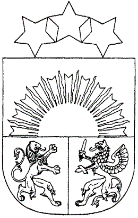                                           BALVU NOVADA PAŠVALDĪBA BALVU SPORTA SKOLAIzglītības iestādes reģ. Nr. 4271902173, Alejas ielā 2, Balvos, Balvu novadā, LV-4501. tālr./fakss 64521087, e-pasts: balvu.bjss@inbox.lvRĪKOJUMSBalvos2022.gada 10.janvārī								BSS/2022/1-9/1/RIKSKārtība, kādā organizējams mācību process un fiziskās aktivitātes, ievērojot epidemioloģisko situāciju Covid-19 (no 10.janvāra) Izdoti saskaņā ar Ministru kabineta 07.01.2022 rīkojumu Nr. 2 grozījumi MK 2021.gada 9. oktobra rīkojumā Nr. 720 “Par ārkārtējās situācijas izsludināšanu” Ministru kabineta noteikumu Nr. 662“Epidemioloģiskās drošības pasākumi Covid-19 infekcijas izplatības ierobežošanai”I. Vispārīgie  jautājumiIekšējie noteikumi (turpmāk - Noteikumi) nosaka kārtību, kādā Balvu Sporta skolā tiek organizētas mācību treniņu nodarbības, valstī izsludinātās ārkārtējās situācijas laikā sakarā ar Covid- 19 izplatību.II. Sporta treniņu /nodarbību norise2.1.  Interešu izglītības sportā un profesionālās ievirzes sportā izglītības nodarbībās var piedalīties visi izglītojamie, kuri veikuši rutīnas skrīninga testu savā izglītības iestādē atbilstoši Slimību profilakses un kontroles centra algoritmam, tostarp arī pārslimojušie (testējoties no 7. nedēļas pēc pārslimošanas sertifikāta izdošanas) un vakcinētie. Vakcinētie un pārslimojušie izglītojamie pirms nodarbības uzrāda vakcinācijas/pārslimošanas sertifikātu. 2.2. Vienā treniņgrupā vienlaikus organizēti pulcējas ne vairāk kā 20 personas.2.3. Mācību treniņu nodarbības laiks nepārsniedz 90 minūtes.2.4. Piepildījums ģērbtuvēs nepārsniedz 25 %.2.5. Mācību treniņu nodarbības nepiedalās personas, kuras nav tieši iesaistītas tā organizēšanā un norisē, tai skaitā izglītojamo likumiskie pārstāvji.2.6. Tiek nodrošināta izglītojamo un iesaistīto nodarbināto reģistrācija (vārds, uzvārds, kontaktinformācija). 2.7. Visur, kur tas ir iespējams, ievēro divu metru fizisku distanci (neievērot divu metru distancēšanās prasību var treniņu laikā, pirms un pēc tām tiek ievērota savstarpēja vismaz divu metru distance).2.8. Izvērtē vietas, kur var veidoties cilvēku drūzmēšanās (pie ieejām, izejām, pie tualetēm, u.tml.) un veic pasākumus, lai to novērstu.2.9. Fizisko aktivitāšu un sporta treniņu laikā sejas maskas nelieto.2.10. Sporta treniņos (nodarbībās) iekštelpās turpmāk varēs piedalīties arī bērni no 12 gadu vecuma, kuriem nav primārās vakcinācijas, balstvakcinācijas vai pārslimošanas sertifikāta, bet kuri ir veikuši Covid-19 testu izglītības iestādē organizētā skrīninga ietvaros. Sporta nodarbības notiek epidemioloģisko drošos apstākļos – ir noteikts izglītojamo skaits, piepildījums ģērbtuvēs, visa iekštelpu sporta norises vietas apmeklējuma laikā visur tiek ievērota divu metru distance u.c.III. Sporta treniņu /nodarbību norise iekštelpāsIekštelpās un ārtelpās: individuāla apmeklējuma ietvaros vai grupā notiek epidemioloģiski drošā vidē: 3.1. Vienā treniņgrupā vienlaikus organizēti pulcējas ne vairāk kā 20 personas. 3.2. Vienai personai ir nodrošināti ne mazāk kā 3 m2 no treniņa (nodarbības) norises telpas platības (publiskas lietošanas peldbaseinā – 6 m2 no ūdens virsmas platības). 3.3. Piepildījums ģērbtuvēs nepārsniedz 25 %. 3.4. Ja attiecīgās sporta treniņu norises iekštelpas platība pieļauj un tiek ievēroti noteiktie nosacījumi (m2, skaits, piepildījums, u.c.), kā arī sporta norises vietas ārtelpas platība pieļauj, un dažādu treniņgrupu plūsmas nepārklājas, kā arī tiek nodrošināta to darbības atsevišķa uzraudzība, vienlaikus var norisināties vairāku treniņgrupu darbs. 3.5. Sporta treniņu (nodarbību) vada persona, kura atbilst normatīvajos aktos par sporta speciālistu sertifikāciju noteiktajām prasībām. 3.6. Sporta treniņā (nodarbībā) nepiedalās personas, kuras nav tieši iesaistītas tā organizēšanā un norisē, tai skaitā izglītojamo likumiskie pārstāvji. 3.7.Visur, kur tas ir iespējams, ievēro divu metru fizisku distanci (neievērot divu metru distancēšanās prasību var treniņu laikā, pirms un pēc tam tiek ievērota savstarpēja vismaz divu metru distance).3.8. Profesionālās ievirzes un interešu izglītības programmu treniņu norisē	iekštelpās var piedalīties:  Darbinieki kuriem ir vakcinācijas vai pārslimošanas sertifikāts + negatīvs Covid -19 tests;  Pirmsskolas, pamata un vidējās pakāpes izglītojami;Ja pirmsskolas izglītojamo nodarbības iekštelpās pārklājas ar pamata izglītības pakāpes izglītojamo nodarbībām, pirmsskolas izglītojamie ne agrāk kā pirms 24 stundām vecāku uzraudzībā veic antigēnu paštestu, par kura rezultātu paziņo atbildīgajai personai, vai pirms nodarbības veic antigēna paštestu autorizētas personas un vecāku klātbūtne, un tas ir negatīvs. Testēšanas izmaksas nedrīkst tiešā vai netiešā veidā pārlikt uz vecākiem. Ja paštests ir pozitīvs, bērns, bērna vecāki vai likumiskais pārstāvis nekavējoties atstāj nodarbības norises vietu;peldētapmācības programmu izglītojamajiem nodrošina ne mazāk kā 6 m2 no peldētapmācības peldbaseina ūdens virsmas platības,  nodarbības notiek pēc iepriekšēja pieraksta;tiek nodrošināta telpu ventilācija ar mehāniskās ventilācijas sistēmu vai  dabīgo ventilāciju, lai oglekļa dioksīda ( CO2 ) līmenis nepārsniegtu 1 000ppm, bet, ja tas nav iespējams, vismaz 15 minūtes astronomiskās  stundas ietvaros nodrošina svaiga gaisa pieplūdi telpai.IV. Sporta treniņu / nodarbību norise ārtelpās:4.1. darbinieki un izglītojamie, kuriem ir vakcinācijas vai pārslimošanas sertifikāts; 4.2. Pirmsskolas, pamata un vidējās pakāpes izglītojami; Ja pirmsskolas izglītojamo nodarbības iekštelpās pārklājas ar pamata izglītības pakāpes izglītojamo nodarbībām, pirmsskolas izglītojamie ne agrāk kā pirms 24 stundām vecāku uzraudzībā veic antigēnu paštestu, par kura rezultātu paziņo atbildīgajai personai, vai pirms nodarbības veic antigēna paštestu autorizētas personas un vecāku klātbūtne, un tas ir negatīvs. Testēšanas izmaksas nedrīkst tiešā vai netiešā veidā pārlikt uz vecākiem. Ja paštests ir pozitīvs, bērns, bērna vecāki vai likumiskais pārstāvis nekavējoties atstāj nodarbības norises vietu;4.4. vienā treniņgrupā pulcējas ne vairāk kā 20 personas (neskaitot sporta speciālistus un sporta darbiniekus); 4.5.  Piepildījums ģērbtuvēs nepārsniedz 25 %. V. SACENSĪBASSporta sacensības gan iekštelpās, gan ārtelpās notiek epidemioloģiski drošā vidē: Sacensības ir iekļautas attiecīgā sporta veida Sporta likumā noteiktā kārtībā atzītās sporta federācijas sacensību kalendārā, kas ir publicēts tās tīmekļvietnē (norādot sacensību nosaukumu, norises vietu un laiku, kā arī sacensību organizatoru). Sacensībās piedalās un to norises vietā atrodas tikai personas, kurām ir vakcinācijas vai pārslimošanas sertifikāts. Sporta sacensībās piedalīties un to norises vietā atrasties varēs tikai personas ar  primārās vakcinācijas, balstvakcinācijas vai pārslimošanas sertifikātu, kā arī izglītojamie, kuri veikuši Covid-19 testu izglītības iestādē organizētā skrīninga ietvaros, un tiek nodrošinātas noteiktās prasības attiecībā uz publisku pasākumu rīkošanu.Pirmsskolas vecuma bērni sacensībās drīkst piedalīties, ja pirms sacensību norises būs veikts antigēna paštests autorizētas personas un vecāku klātbūtnē, un tas būs negatīvs.Tiek ievērota divu metru distance, kā arī tiek lietoti mutes un deguna aizsegi (izņemot sportistus sporta sacensību norises laikā). Vienas komandas (arī individuālajos sporta veidos) sportisti vai sportistus apkalpojošie sporta darbinieki fiziski nekontaktējas ar citu komandu sportistiem vai citus sportistus apkalpojošiem sporta darbiniekiem (izņemot sportistus sporta sacensību norises laikā). Piepildījums ģērbtuvēs nepārsniedz 25 %. Apbalvošana klātienē notiek tikai individuāli. Uz Komandu sporta spēļu augstāko līgu sporta sacensībām, ja tajās tiek izcīnīts Latvijas čempiona tituls pieaugušajiem neattiecas darba laika ierobežojumi un minētie nosacījumi par distanci, maskām, piepildījumu ģērbtuvēs, u.c.  Starptautiskie sporta pasākumi gan iekštelpās, gan ārtelpās drīkst norisināties arī epidemioloģiski daļēji drošā vidē:  Tiek nodrošināta visu to organizēšanā un norisē iesaistīto personu pilnīga nošķiršana no pasākumu organizēšanā un norisē neiesaistītām personām. 5.12. Prasība ievērot „burbuļa formātu” ir attiecināma arī uz Latvijas sportistiem, kā arī ikvienu sacensību organizēšanā un norisē iesaistīto personu no Latvijas. 5.13. Neattiecas darba laika ierobežojumi un nosacījumi attiecībā uz platību, piepildījums ģērbtuvēs u.c.5.14.  Skatītāji starptautiskus sporta pasākumus drīkst apmeklēt, ja viņiem ir vakcinācijas vai pārslimošanas sertifikāts un tiek nodrošinātas prasības attiecībā uz publisku pasākumu rīkošanu (publisku pasākumu rīkošana tikai epidemioloģiski drošā vidē, papildus nodrošinot prasību par sejas masku lietošanu, apmeklētāju skaitu  nodalītos sektoros, personalizētas sēdvietas, plūsmas organizēšanu, plūsmas tiek nodalītas laikā vai telpā, u.c.). Skatītāji sporta sacensību norises laikā (arī pārtraukumos) drīkst piecelties, sēdvietu atstāt drīkst tikai tualetes apmeklējumam. Starptautisko sporta pasākumu organizatoram Latvijā ir papildu pienākumi: 5.15. Nodrošināt attiecīgā sporta veida (kurā notiek starptautiskais sporta pasākums) starptautiskās sporta federācijas noteikumu ievērošanu (īpaši attiecībā uz veicamajiem piesardzības pasākumiem Covid-19 infekcijas izplatības novēršanai). 5.16. Noteikt atbildīgo ārstniecības personu par starptautiskā sporta pasākuma norises laikā veicamajiem piesardzības pasākumiem Covid-19 infekcijas izplatības novēršanai. Kontrolēt, kā sportisti un sporta darbinieki, kā arī starptautisko sporta organizāciju pārstāvji, kuru ierašanās Latvijas Republikas teritorijā saistīta ar dalību Sporta likumā noteiktajā kārtībā atzītās sporta federācijas vai tās biedra organizētā starptautiskā sporta pasākumā kā akreditētām personām, nodrošina noteikto pienākumu izpildi. Nekavējoties informēt attiecīgo starptautisko sporta federāciju, ja sportists, sporta darbinieks vai starptautisko sporta organizāciju pārstāvis nepilda viņam noteiktos pienākumus un atbilstoši attiecīgās starptautiskās sporta federācijas noteiktajai procedūrai lemt par attiecīgajai personai izsniegtās akreditācijas anulēšanu dalībai starptautiskajā sporta pasākumā Latvijā.  Starptautiskā sporta pasākuma norises vietā nodrošināt aizpildīto apliecinājumu un personai Covid-19 diagnostikai veikto laboratoriskās izmeklēšanas rezultātu pieejamību.  Sportistiem un sporta darbiniekiem, kā arī starptautisko sporta organizāciju pārstāvjiem, kuru ierašanās Latvijas Republikas teritorijā saistīta ar dalību Sporta likumā noteiktajā kārtībā atzītās sporta federācijas vai tās biedra organizētā starptautiskā sporta pasākumā kā akreditētām personām, ir jāatbilst Ministru kabineta 2021.gada  28.septembra noteikumu Nr.662 “Epidemioloģiskās drošības pasākumi Covid-19 infekcijas izplatības ierobežošanai” 141.punktā noteiktajām prasībām.  VI. IZŅĒMUMIAugstas klases sportistu treniņi. Attiecināms uz šādu augstas klases sportistu treniņiem: Latvijas izlases (tai skaitā jauniešu un junioru) sportistiem; Latvijas Olimpiskās vienības sportistiem; komandu sporta spēļu starptautisko un augstāko līgu (ja sporta sacensībās tiek izcīnītsLatvijas čempiona tituls pieaugušajiem) komandu sportistiem;  Murjāņu sporta ģimnāzijas un augstas klases sportistu sagatavošanas centru audzēkņiem. Sportistu treniņi notiek gan iekštelpās, gan ārtelpās drīkst norisināties epidemioloģiski drošā vidē.  Uz to norisi neattiecas nosacījumi par vienai personai nodrošināmo platību, grupu lielumu, piepildījums ģērbtuvēs, u.c. VII. Attālinātās mācībasAttālinātās mācības tiek īstenotas, ja skolēnam noteikti obligātie pretepidēmijas pasākumi(karantīna, izolācija) , kā arī ja izglītības programmas īstenošanas ir izsludināta karantīna. Ja pretepidēmijas pasākumi attiecīgajā nedēļā nav noteikti,  informācija nav jāiesniedz.Direktore 									Ludmila BeļikovaIepazinos ar 2022.gada 10.janvāra rīkojumu 	BSS/2022/1-9/1/RIKS : 